桃園市112學年度國民中學各類別資賦優異學生鑑定訊息摘要一、初、複選鑑定報名時間與報名方式備註：申請管道一、特殊需求考場或中低、低收入戶、外縣市國小生報考者，請於112/2/19(日)8:30-16:00及112/2/20(一)8:30-中午12:00，親自或委託備齊審查資料正本至桃園國中繳驗相關資料。二、初、複選鑑定測驗時間三、鑑定結果公告四、線上報名流程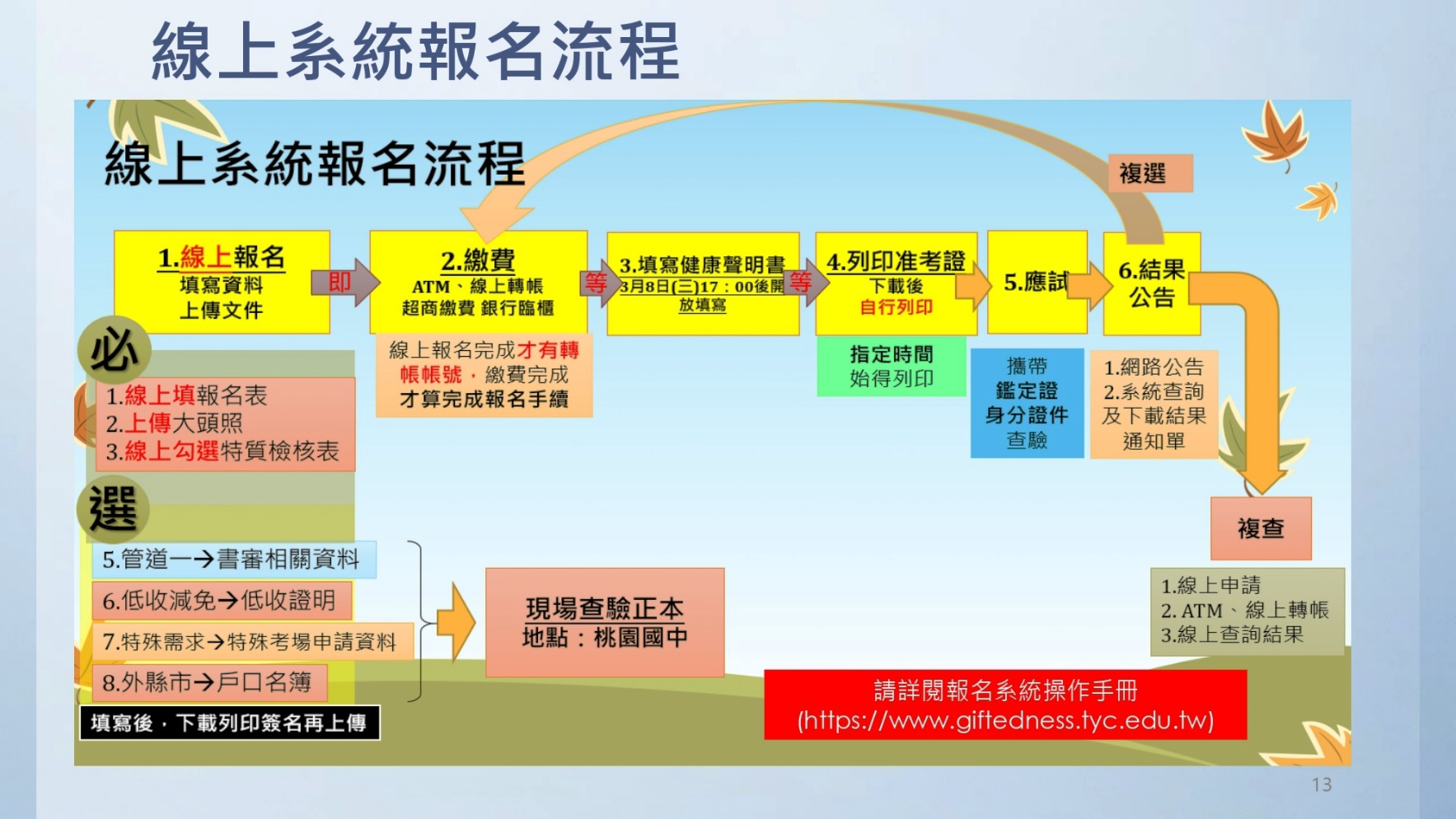 五、相關網站初選報名時間112年2月6日(一)8:00 - 2月15日(三)中午12：00複選報名時間4月7日(五)17:00 - 4月13日(四)中午12：00線上報名網址桃園市資賦優異學生鑑定報名系統( https://www.giftedness.tyc.edu.tw )ATM 丶線上轉帳 丶超商繳費丶銀行臨櫃繳費 (注意！今年沒有郵局臨櫃！)項目日期備註測驗地點初選測驗3/11(六)上午數理資優： 數學科性向測驗、           自然科性向測驗數理資優第一區-大成國中第二區-內壢國中自然科學資優-大成國中英語資優第一區-桃園國中第二區-中壢國中創造力-經國國中初選測驗3/11(六)上午自然科學資優：自然科性向測驗數理資優第一區-大成國中第二區-內壢國中自然科學資優-大成國中英語資優第一區-桃園國中第二區-中壢國中創造力-經國國中初選測驗3/12(日)上午英語資優：英語科性向測驗數理資優第一區-大成國中第二區-內壢國中自然科學資優-大成國中英語資優第一區-桃園國中第二區-中壢國中創造力-經國國中初選測驗3/18(六)上午創造力資優：創造能力評量(1)數理資優第一區-大成國中第二區-內壢國中自然科學資優-大成國中英語資優第一區-桃園國中第二區-中壢國中創造力-經國國中複選測驗4/29(六)上午數理類資優： 數學實作評量、             自然科學實作評量自然科學資優：自然科學實作評量數理資優第一區-大成國中第二區-內壢國中自然科學資優-大成國中英語資優第一區-桃園國中第二區-中壢國中創造力-經國國中複選測驗4/30(日)上午英語資優：英語實作評量數理資優第一區-大成國中第二區-內壢國中自然科學資優-大成國中英語資優第一區-桃園國中第二區-中壢國中創造力-經國國中複選測驗5/6(六)上午創造力資優：創造能力評量(2)數理資優第一區-大成國中第二區-內壢國中自然科學資優-大成國中英語資優第一區-桃園國中第二區-中壢國中創造力-經國國中項目時間備註管道一(書面審查)3月8日(三)17：00公告於本市政府教育局、資優中心及各承辦學校網站，考生自行之至桃園市資賦優異鑑定報名系統查詢及下載結果通知單。管道二(測驗方式)初選-4月7日(五)17：00公告於本市政府教育局、資優中心及各承辦學校網站，考生自行之至桃園市資賦優異鑑定報名系統查詢及下載結果通知單。管道二(測驗方式)複選-5月18日(四)17：00公告於本市政府教育局、資優中心及各承辦學校網站，考生自行之至桃園市資賦優異鑑定報名系統查詢及下載結果通知單。複查初選:4月7日(五)17:00至4月9日(日)16:00逾時不予受理請至桃園市資賦優異鑑定報名系統線上填妥成績複查申請表及線上繳費。複查費:每科新臺幣100元整。複查複選:5月18日(四)17:00至5月19日(五)16:00逾時不予受理請至桃園市資賦優異鑑定報名系統線上填妥成績複查申請表及線上繳費。複查費:每科新臺幣100元整。注意事項：測驗結果複查僅對分數合計之複核，並以壹次為限，不得要求影印及重閱，家長對於成績複查時不得要求告知閱卷委員姓名或其他有關資料。注意事項：測驗結果複查僅對分數合計之複核，並以壹次為限，不得要求影印及重閱，家長對於成績複查時不得要求告知閱卷委員姓名或其他有關資料。注意事項：測驗結果複查僅對分數合計之複核，並以壹次為限，不得要求影印及重閱，家長對於成績複查時不得要求告知閱卷委員姓名或其他有關資料。建國國中網站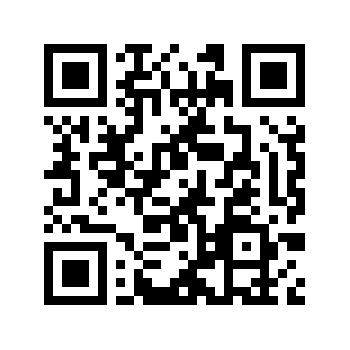 資優中心網站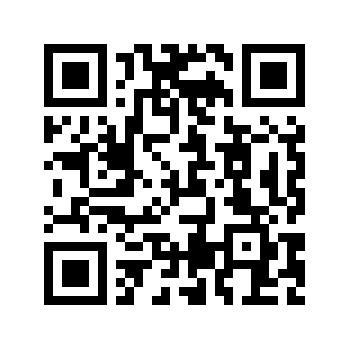 資優報名系統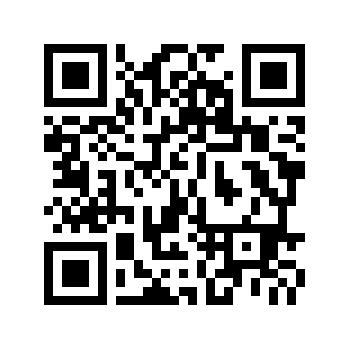 本校相關資訊及今日簡報檔公告於此本次資優鑑定相關（含簡章）公告於此所有本次鑑定的資訊（含報名系統操作說明）皆在此